NOM DE L’ELEVE …………………………………………………………….PRENOM ……………………………………………………………………….DATE DE NAISSANCE ....../ ……/ 20……	Collège de secteur : …………………..………………………….Ecole : ……………………………………………………………..Nom de l’enseignant :M ……………………………………………….(et) ……………………………………………..Annexes éventuelles à joindre au PPRELes résultats aux évaluations nationales et académiques Un emploi du temps si un aménagement est nécessaire (prises en charge extérieures...).Le projet d’APC (aide aux élèves en difficulté) et/ou les travaux réalisés.Le bilan du (des) SR (Stage de Réussite).Etc.Veiller à la cohérence et à la complémentarité des actions. (Cf. fiche d’accompagnement à la rédaction)                                                           Cocher              Précisions éventuellesAides apportées les années précédentes *Reproduire cette page chaque fois que le PPRE est reconduit. 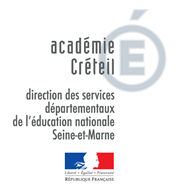 Cycle 3Programme Personnaliséde Réussite EducativeParcours de l’élèveCycle 1Cycle 2Cycle 3Allongement de cycle (préciser la classe)Réduction de cycle (préciser la classe)Dispositif  UPE2APré-orientation proposée en SEGPA Avis des parents...Orientation proposée en ULIS Dossier MDPH  (Préciser la compensation : AVS…)Année N-2Année N-2Année N-1Année N-1Différenciation pédagogiqueAPCObjectifs visésStage(s) de Réussite Proposé(s)Effectué(s)Proposé(s)Effectué(s)PPREDomaine(s)RASED Nature de l’aidePrise(s) en chargeextérieure(s)Constats d’évaluation à renseigner à partir de la période d’élaboration du PPRE qui peut être la période 1, 2 …  – Parcours évolutif sur l’année 20...../ 20....          Pour connaître les attendus des niveaux, se référer au document« Outil d’aide à l’évaluation du niveau de maîtrise du socle commun de connaissances, de compétences et de culture » téléchargeable ICIConstats d’évaluation à renseigner à partir de la période d’élaboration du PPRE qui peut être la période 1, 2 …  – Parcours évolutif sur l’année 20...../ 20....          Pour connaître les attendus des niveaux, se référer au document« Outil d’aide à l’évaluation du niveau de maîtrise du socle commun de connaissances, de compétences et de culture » téléchargeable ICIConstats d’évaluation à renseigner à partir de la période d’élaboration du PPRE qui peut être la période 1, 2 …  – Parcours évolutif sur l’année 20...../ 20....          Pour connaître les attendus des niveaux, se référer au document« Outil d’aide à l’évaluation du niveau de maîtrise du socle commun de connaissances, de compétences et de culture » téléchargeable ICIConstats d’évaluation à renseigner à partir de la période d’élaboration du PPRE qui peut être la période 1, 2 …  – Parcours évolutif sur l’année 20...../ 20....          Pour connaître les attendus des niveaux, se référer au document« Outil d’aide à l’évaluation du niveau de maîtrise du socle commun de connaissances, de compétences et de culture » téléchargeable ICIConstats d’évaluation à renseigner à partir de la période d’élaboration du PPRE qui peut être la période 1, 2 …  – Parcours évolutif sur l’année 20...../ 20....          Pour connaître les attendus des niveaux, se référer au document« Outil d’aide à l’évaluation du niveau de maîtrise du socle commun de connaissances, de compétences et de culture » téléchargeable ICIConstats d’évaluation à renseigner à partir de la période d’élaboration du PPRE qui peut être la période 1, 2 …  – Parcours évolutif sur l’année 20...../ 20....          Pour connaître les attendus des niveaux, se référer au document« Outil d’aide à l’évaluation du niveau de maîtrise du socle commun de connaissances, de compétences et de culture » téléchargeable ICIConstats d’évaluation à renseigner à partir de la période d’élaboration du PPRE qui peut être la période 1, 2 …  – Parcours évolutif sur l’année 20...../ 20....          Pour connaître les attendus des niveaux, se référer au document« Outil d’aide à l’évaluation du niveau de maîtrise du socle commun de connaissances, de compétences et de culture » téléchargeable ICIConstats d’évaluation à renseigner à partir de la période d’élaboration du PPRE qui peut être la période 1, 2 …  – Parcours évolutif sur l’année 20...../ 20....          Pour connaître les attendus des niveaux, se référer au document« Outil d’aide à l’évaluation du niveau de maîtrise du socle commun de connaissances, de compétences et de culture » téléchargeable ICIDomaine 1 – cycle 3 : Les langages pour penser et communiquerDomaine 1 – cycle 3 : Les langages pour penser et communiquerNoter les niveaux de maîtrise<1 (inférieur à 1) ou 1 – 2 – 3 – 4Noter les niveaux de maîtrise<1 (inférieur à 1) ou 1 – 2 – 3 – 4Noter les niveaux de maîtrise<1 (inférieur à 1) ou 1 – 2 – 3 – 4Noter les niveaux de maîtrise<1 (inférieur à 1) ou 1 – 2 – 3 – 4Noter les niveaux de maîtrise<1 (inférieur à 1) ou 1 – 2 – 3 – 4Préciser les compétences à travailler Comprendre, s’exprimer en utilisant la langue française à l’oral et à l’écrit Comprendre, s’exprimer en utilisant la langue française à l’oral et à l’écrit  Période Période Période Période PériodePréciser les compétences à travailler Comprendre, s’exprimer en utilisant la langue française à l’oral et à l’écrit Comprendre, s’exprimer en utilisant la langue française à l’oral et à l’écrit 12345Préciser les compétences à travailler S’exprimer à l’oralPrésenter de façon ordonnée des informations et des explications.S’exprimer à l’oralExprimer un point de vue personnel en le justifiant.S’exprimer à l’oralRaconter une histoire.S’exprimer à l’oralRéaliser une courte présentation orale après avoir élaboré un support.S’exprimer à l’oralParticiper à un débat en prenant en compte la parole d’autrui.S’exprimer à l’oralRéutiliser des mots, des formules, des expressions rencontrés. S’exprimer à l’oralDire de mémoire un texte à haute voix.Comprendre des énoncés orauxEcouter (en maintenant son attention) un propos continu de 5 à 10 minutes : une lecture à haute voix.Comprendre des énoncés orauxEcouter (en maintenant son attention) une émission documentaire (associant son et image) d’une vingtaine de minutes.Comprendre des énoncés orauxManifester sa compréhension d’un message oral : propos, texte lu, discours, émission…Lire et comprendre l’écritMaîtriser une lecture orale et silencieuse fluide.Lire et comprendre l’écritLire en intégralité et de manière autonome un livre adapté à son âge.Lire et comprendre l’écritRecourir à la lecture de manière autonome pour : chercher des informations, répondre à un problème…Lire et comprendre l’écritMettre en œuvre une démarche de compréhension et d’interprétation d’un texte littéraire ou d’un document (simple ou composite)…Lire et comprendre l’écritProposer de manière autonome sa compréhension d’un texte inconnu…Lire et comprendre l’écritFormuler une réaction (émotion, réflexion, intérêt…) après avoir lu…EcrireEcrire à la main de manière fluide et efficace.EcrireEcrire facilement avec le clavier d’un ordinateur.EcrireRecourir à l’écriture pour garder des traces de ses lectures…EcrireFormuler à l’écrit : une réaction, un point de vue… en réponse à une question.EcrireRéviser son propre texte à partir de consignes ou d’outils de travail.EcrireEcrire de manière autonome un texte d’une à deux pages : à la graphie lisible en respectant les régularités orthographiques étudiées au cours du cycle.EcrireRédiger ce texte dans une langue suffisamment maîtrisée…EcrireRéinvestir à bon escient le lexique appris dans les différentes disciplines.EcrireParticiper à un projet d’écriture collectif.Domaine 1 – cycle 3 : Les langages pour penser et communiquerDomaine 1 – cycle 3 : Les langages pour penser et communiquerNoter les niveaux de maîtrise<1 (inférieur à 1) ou 1 – 2 – 3 – 4Noter les niveaux de maîtrise<1 (inférieur à 1) ou 1 – 2 – 3 – 4Noter les niveaux de maîtrise<1 (inférieur à 1) ou 1 – 2 – 3 – 4Noter les niveaux de maîtrise<1 (inférieur à 1) ou 1 – 2 – 3 – 4Noter les niveaux de maîtrise<1 (inférieur à 1) ou 1 – 2 – 3 – 4Préciser les compétences à travaillerComprendre, s’exprimer en utilisant la langue française à l’oral et à l’écritComprendre, s’exprimer en utilisant la langue française à l’oral et à l’écritPériodePériodePériodePériodePériodePréciser les compétences à travaillerComprendre, s’exprimer en utilisant la langue française à l’oral et à l’écritComprendre, s’exprimer en utilisant la langue française à l’oral et à l’écrit12345Préciser les compétences à travaillerExploiter les ressources de la langue. Réfléchir sur le système linguistiqueTranscrire un énoncé oral sans erreur phonologique, en maîtrisant la segmentation des unités linguistiques, en utilisant une ponctuation adaptée.Exploiter les ressources de la langue. Réfléchir sur le système linguistiqueAvoir mémorisé l’orthographe des mots les plus fréquents, ainsi que ceux appris dans les différentes disciplines.Exploiter les ressources de la langue. Réfléchir sur le système linguistiqueRéaliser les accords (en situation de production écrite ou sous la dictée) dans le groupe nominal, du verbe et son sujet dans les cas simples, de l’attribut avec son sujet.Exploiter les ressources de la langue. Réfléchir sur le système linguistiqueRéviser un énoncé produit par lui-même ou un autre scripteur à partir d’indications orientant cette révision.Exploiter les ressources de la langue. Réfléchir sur le système linguistiqueRaisonner pour trouver le sens des mots inconnus en prenant appui sur la morphologie, les réseaux de mots qu’il a appris à construire, le contexte.Comprendre, s’exprimer, en utilisant les langages mathématiques, scientifiques et informatiques Comprendre, s’exprimer, en utilisant les langages mathématiques, scientifiques et informatiques Comprendre, s’exprimer, en utilisant les langages mathématiques, scientifiques et informatiques Comprendre, s’exprimer, en utilisant les langages mathématiques, scientifiques et informatiques Comprendre, s’exprimer, en utilisant les langages mathématiques, scientifiques et informatiques Comprendre, s’exprimer, en utilisant les langages mathématiques, scientifiques et informatiques Comprendre, s’exprimer, en utilisant les langages mathématiques, scientifiques et informatiques Utiliser les nombres entiers, les nombres décimaux et les fractions simplesUtiliser et représenter les grands nombres entiers, des fractions simples, les nombres décimaux.Utiliser les nombres entiers, les nombres décimaux et les fractions simplesCalculer avec des nombres entiers et des nombres décimaux.Utiliser les nombres entiers, les nombres décimaux et les fractions simplesComparer, estimer, mesurer, calculer des grandeurs en utilisant des nombres entiers ou décimaux…Utiliser les nombres entiers, les nombres décimaux et les fractions simplesExprimer une  grandeur  mesurée ou calculée dans une unité adaptée.Reconnaitre des solides usuels et des figures géométriquesReconnaître, nommer, décrire des figures… et solides usuels.Reconnaitre des solides usuels et des figures géométriquesReproduire, représenter, construire des figures… et solides usuels.Reconnaitre des solides usuels et des figures géométriquesReconnaître et utiliser quelques relations géométriques.Espace(Se) repérer et (se) déplacer dans l’espace en utilisant ou en élaborant des représentations.Domaine 4 – cycle 3 : Les systèmes naturels et les systèmes techniquesDomaine 4 – cycle 3 : Les systèmes naturels et les systèmes techniquesDomaine 4 – cycle 3 : Les systèmes naturels et les systèmes techniquesDomaine 4 – cycle 3 : Les systèmes naturels et les systèmes techniquesDomaine 4 – cycle 3 : Les systèmes naturels et les systèmes techniquesDomaine 4 – cycle 3 : Les systèmes naturels et les systèmes techniquesDomaine 4 – cycle 3 : Les systèmes naturels et les systèmes techniquesRésoudre des problèmes élémentairesExtraire et organiser les informations utiles à la résolution d’un problème.Résoudre des problèmes élémentairesReprésenter des phénomènes ou des objets.Résoudre des problèmes élémentairesRésoudre des problèmes impliquant des nombres (entiers, décimaux, fractions simples) rapportés ou non à des grandeurs.Domaine 2 – cycle 3 : Les méthodes et les outils pour apprendreDomaine 2 – cycle 3 : Les méthodes et les outils pour apprendreDomaine 2 – cycle 3 : Les méthodes et les outils pour apprendreDomaine 2 – cycle 3 : Les méthodes et les outils pour apprendreDomaine 2 – cycle 3 : Les méthodes et les outils pour apprendreDomaine 2 – cycle 3 : Les méthodes et les outils pour apprendreDomaine 2 – cycle 3 : Les méthodes et les outils pour apprendreSe constituer des outils de travail personnel et mettre en place des stratégies pour comprendre et apprendreUtiliser l’écrit de manière autonome pour réfléchir et pour apprendre.Se constituer des outils de travail personnel et mettre en place des stratégies pour comprendre et apprendreTrouver des solutions pour résoudre un problème de compréhension.Se constituer des outils de travail personnel et mettre en place des stratégies pour comprendre et apprendrePlanifier les étapes et les tâches pour la réalisation d’une production.Entretien initial avec l’élève le …… / …… /20…... Entretien initial avec l’élève le …… / …… /20…... Entretien initial avec l’élève le …… / …… /20…... PLAN COORDONNÉ D'ACTIONS POUR REPONDRE AUX BESOINS DE L’ELEVEVeiller à la cohérence et à la complémentarité des actionsPLAN COORDONNÉ D'ACTIONS POUR REPONDRE AUX BESOINS DE L’ELEVEVeiller à la cohérence et à la complémentarité des actionsPLAN COORDONNÉ D'ACTIONS POUR REPONDRE AUX BESOINS DE L’ELEVEVeiller à la cohérence et à la complémentarité des actionsCe que je réussis bien   et/ou Ce que j’aime faireCe qui reste difficile pour moi Ce qui reste difficile pour moi Type d’aide(s)Détails des aides(possibilité d’élaborer un emploi du temps lisible par tous)Ce que je réussis bien   et/ou Ce que j’aime faireCe qui reste difficile pour moi Ce qui reste difficile pour moi Dans la classeDifférenciations proposées...Ce que je réussis bien   et/ou Ce que j’aime faireCe qui reste difficile pour moi Ce qui reste difficile pour moi Au sein du cycleDifférenciations proposées...Ce que je souhaiterais réussirCe que je souhaiterais réussirCe que je souhaiterais réussirActivités pédagogiques complémentairesObjectifs visés...Ce que je souhaiterais réussirCe que je souhaiterais réussirCe que je souhaiterais réussirRASED dont psychologue ENNature de l’aide...Mon défi pour progresser 1 (ou 2) proposition(s) construite(s) conjointement élève-enseignant. Mon défi pour progresser 1 (ou 2) proposition(s) construite(s) conjointement élève-enseignant. Mon défi pour progresser 1 (ou 2) proposition(s) construite(s) conjointement élève-enseignant. Stage de réussiteObjectifs visés...Mon défi pour progresser 1 (ou 2) proposition(s) construite(s) conjointement élève-enseignant. Mon défi pour progresser 1 (ou 2) proposition(s) construite(s) conjointement élève-enseignant. Mon défi pour progresser 1 (ou 2) proposition(s) construite(s) conjointement élève-enseignant. FamilleSollicitations...Durée du PPRE (6 semaines environ) - Période  du ………... au ………….Durée du PPRE (6 semaines environ) - Période  du ………... au ………….Durée du PPRE (6 semaines environ) - Période  du ………... au ………….PartenairesType(s) de prise(s) en charge...Rencontre avec la famille  le …… / …… /20…Rencontre avec la famille  le …… / …… /20…Rencontre avec la famille  le …… / …… /20…Conclusion(s) de la réunion de l’équipe éducative éventuelle :Conclusion(s) de la réunion de l’équipe éducative éventuelle :Signature de l’enseignantSignature de l’enseignantSignature de l’élèveConclusion(s) de la réunion de l’équipe éducative éventuelle :Conclusion(s) de la réunion de l’équipe éducative éventuelle :Signature du directeurSignature du directeurSignature des parentsConclusion(s) de la réunion de l’équipe éducative éventuelle :Conclusion(s) de la réunion de l’équipe éducative éventuelle :Bilan du PPRE en conseil de cycle le …… / …… /20…...Bilan du PPRE en conseil de cycle le …… / …… /20…...Bilan du PPRE en conseil de cycle le …… / …… /20…...PLAN COORDONNÉ D'ACTIONS POUR REPONDRE AUX BESOINS DE L’ELEVEVeiller à la cohérence et à la complémentarité des actionsPLAN COORDONNÉ D'ACTIONS POUR REPONDRE AUX BESOINS DE L’ELEVEVeiller à la cohérence et à la complémentarité des actionsEvaluation des progrèsDifficultés persistantes ou nouvellesDifficultés persistantes ou nouvellesType d’aide(s)Détails des aides(possibilité d’élaborer un emploi du temps lisible par tous)Evaluation des progrèsDifficultés persistantes ou nouvellesDifficultés persistantes ou nouvellesDans la classeDifférenciations proposées...Décision du Conseil de cycle du …… / …… /20…...Arrêt du PPRE     □                        Poursuite du PPRE*      □Décision du Conseil de cycle du …… / …… /20…...Arrêt du PPRE     □                        Poursuite du PPRE*      □Décision du Conseil de cycle du …… / …… /20…...Arrêt du PPRE     □                        Poursuite du PPRE*      □Au sein du cycleDifférenciations proposées...Activités pédagogiques complémentairesObjectifs visés...NOUVEL ENTRETIEN AVEC L’ELEVE ET NOUVEAU DEFINOUVEL ENTRETIEN AVEC L’ELEVE ET NOUVEAU DEFINOUVEL ENTRETIEN AVEC L’ELEVE ET NOUVEAU DEFIActivités pédagogiques complémentairesObjectifs visés...Mon nouveau défi pour progresser (proposition(s) construite(s) conjointement élève-enseignant).Mon nouveau défi pour progresser (proposition(s) construite(s) conjointement élève-enseignant).Mon nouveau défi pour progresser (proposition(s) construite(s) conjointement élève-enseignant).RASED dont psychologue ENNature de l’aide...Mon nouveau défi pour progresser (proposition(s) construite(s) conjointement élève-enseignant).Mon nouveau défi pour progresser (proposition(s) construite(s) conjointement élève-enseignant).Mon nouveau défi pour progresser (proposition(s) construite(s) conjointement élève-enseignant).Stage de réussiteObjectifs visés...Mon nouveau défi pour progresser (proposition(s) construite(s) conjointement élève-enseignant).Mon nouveau défi pour progresser (proposition(s) construite(s) conjointement élève-enseignant).Mon nouveau défi pour progresser (proposition(s) construite(s) conjointement élève-enseignant).FamilleSollicitations...Durée du PPRE (6 semaines environ) - Période  du ………... au ………….Durée du PPRE (6 semaines environ) - Période  du ………... au ………….Durée du PPRE (6 semaines environ) - Période  du ………... au ………….FamilleSollicitations...Rencontre avec la famille le …… / …… /20…Rencontre avec la famille le …… / …… /20…Rencontre avec la famille le …… / …… /20…PartenairesType(s) de prise(s) en charge...Signature de l’enseignantSignature de l’enseignantSignature de l’élèveConclusion(s) de la réunion de l’équipe éducative éventuelle :Conclusion(s) de la réunion de l’équipe éducative éventuelle :Signature du directeurSignature du directeurSignature des parentsConclusion(s) de la réunion de l’équipe éducative éventuelle :Conclusion(s) de la réunion de l’équipe éducative éventuelle :